Глава 1. ТЕРМИНЫ И ОПРЕДЕЛЕНИЯКГК – Кумтор Голд Компани.Бизнес-процесс (Business Process) – это последовательность действий (подпроцессов), направленная на получение заданного результата, ценного для компании.AS IS – бизнес процесс, как работает настоящее время.TO BE - описание бизнес процесса, как его хочет видеть владелец бизнес-компетенции. Управление плановыми данными - бизнес-процессProduction plan Sub process – Под процесс Operation and Capital Costs Sub process – Под процессApprove Budget model Sub process – Под процессBudget Maintenance – программа для создания новой версии бюджета  VerIDBudget Production Schedule – программа для внесения данных «Производственного плана»Budget Labour Cost Entry – программа для внесения данных «Затраты на оплату труда»Budget Driver Entry – программа для внесения данных «Нормы потребления»,  «Драйвера»Budget Manpower Entry – программа для внесения данных «Рабочая сила»Budget Cost Entry – программа для внесения данных  «Операционные затраты»Budget KPI Entry – программа для внесения данных «KPI»Глава 2. СВЯЗЬ БИЗНЕС-КОМПЕТЕНЦИИ И БИЗНЕС-ПРОЦЕСС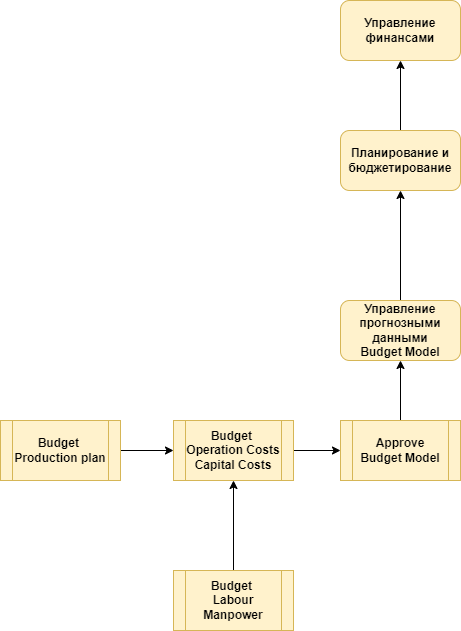 Бизнес-компетенция «Управление финансами» включает в себя категорию «Планирование и бюджетирование». В данную категорию входят бизнес-процессы: «Управление плановыми данными (Budget)», «Управление Прогнозными данными (Forecast)»  Глава 3. ОПИСАНИЕ БИЗНЕС-ПРОЦЕССА AS-ISБизнес-процессы: «Управление плановыми данными (Budget)», «Управление Прогнозными данными (Forecast)» идентичны за исключением названий программ, в которые вносятся данные.Create Budget/Forecast new model process– Создание новой версии модели бюджета . Порядковый номер версии (VerID)Production Plan sub process- этап составления Производственного планаApprove Production Plan sub process – утверждение производственного планаOperating and Capital Costs sub-process - этап  составления Операционных расходов и списка Капитальных расходовOperating Cost approval  sub-process – Утверждение Операционных расходовCapital Costs approval  sub-process – Утверждение Капитальных расходовOperating Cost Allocation  sub-process – Распределение операционных расходовCalculation of Financial Budget\Forecast Model sub-process – Расчет Финансовой модели БюджетаApprove Budget Model - утверждение модели бюджетаОписание основных ролей:Mining departments   – Горный отделMilling departments  - Золото извлекающая фабрика HR departments  – Отдел кадров.Procurement departments  – Отдел снабжения Cost Center departments  – Отделы операционной деятельностиCost Center dep.  managers – Ответственные менеджеры отделов операционной деятельности утверждающие расходыFinance Project Department – Отдел финансовых проектовSenior Management:President – Временный внешний управляющийFinance Senior Controller – Старший финансовый контролерSenior Finance Manager – Старший  финансовый менеджерMining dep. Approver – Ответственный за утверждение горного отделаMilling dep. Approver- Ответственный за утверждение ЗИФProcess Manager – Директор по процессуManager Mine engineering and geology – Менеджер горно-инженерных работ и геологииОписание основных логических объектов:Логический объект «Budget Model» - система бизнес-процессов, построенная в определенном порядке, направленная на сбор и анализ показателей эффективности, правильное распределение ресурсов, прогнозирование тех или иных сценариев развития компании.     Логический объект «Budget Model» состоит из следующих логических объектов:          VerID – Идентификационный номер модели бюджета Production plan – Производственный план. Operating and Capital Costs – Операционные и Капитальные затраты 	В свою очередь Production plan включает в себя – Объемы горных работСодержание золота в рудеПереработанная рудаУнции в переработанной руде Коэффициент в извлечения Произведено золотаПродано золота	 В свою очередь Operating and Capital Costs включает в себя – Capital Costs – Капитальные затратыOperating Costs -  Операционные затратыKPI – Ключевой показатель эффективностиRates and Attributes of Labour Costs– Ставки и атрибуты на оплату трудаPrice of Reagents -Цены на реагентыDrivers –Драйверы(Норма потребления)Manpower  – Затраты на человеческие ресурсы 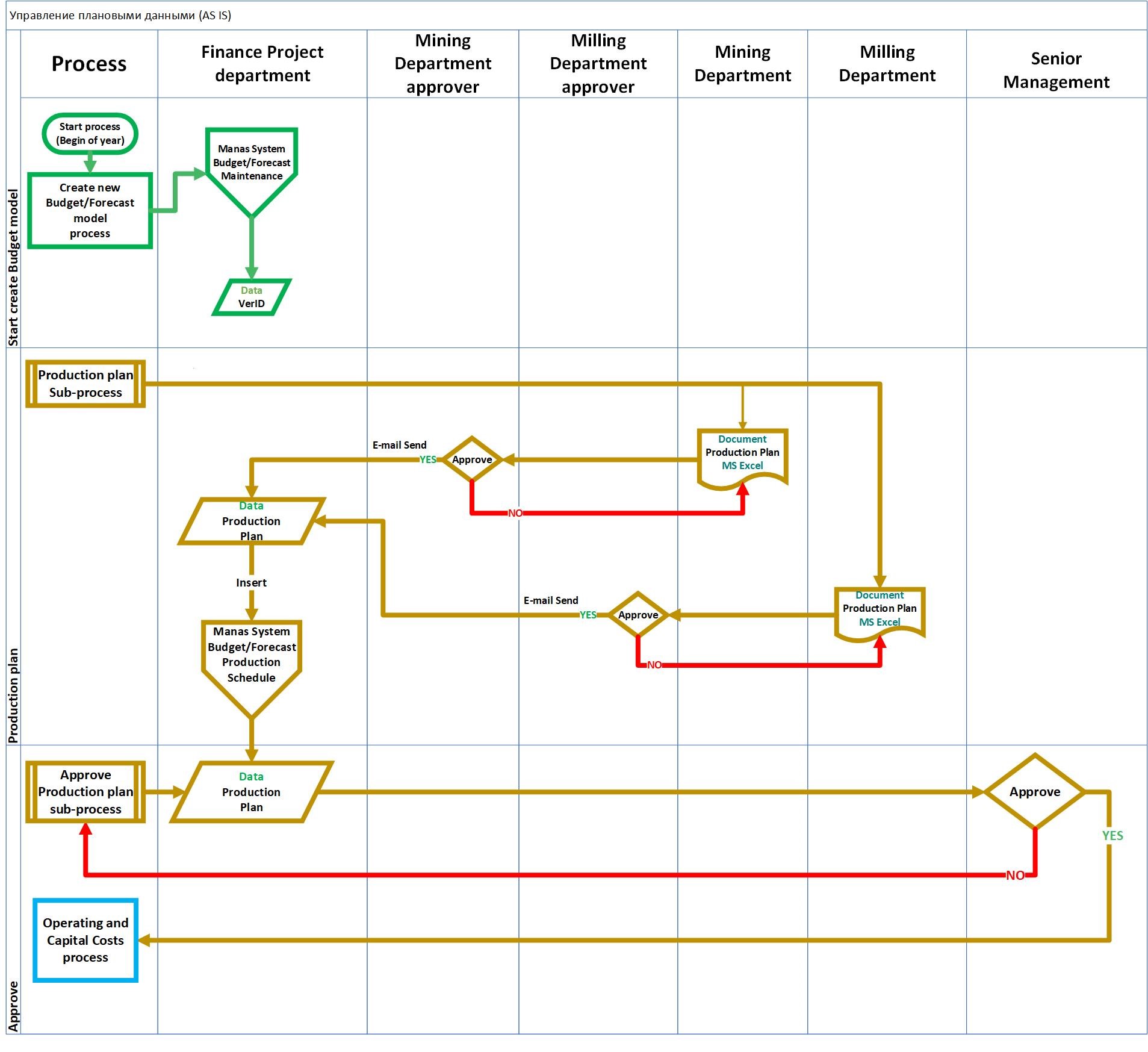 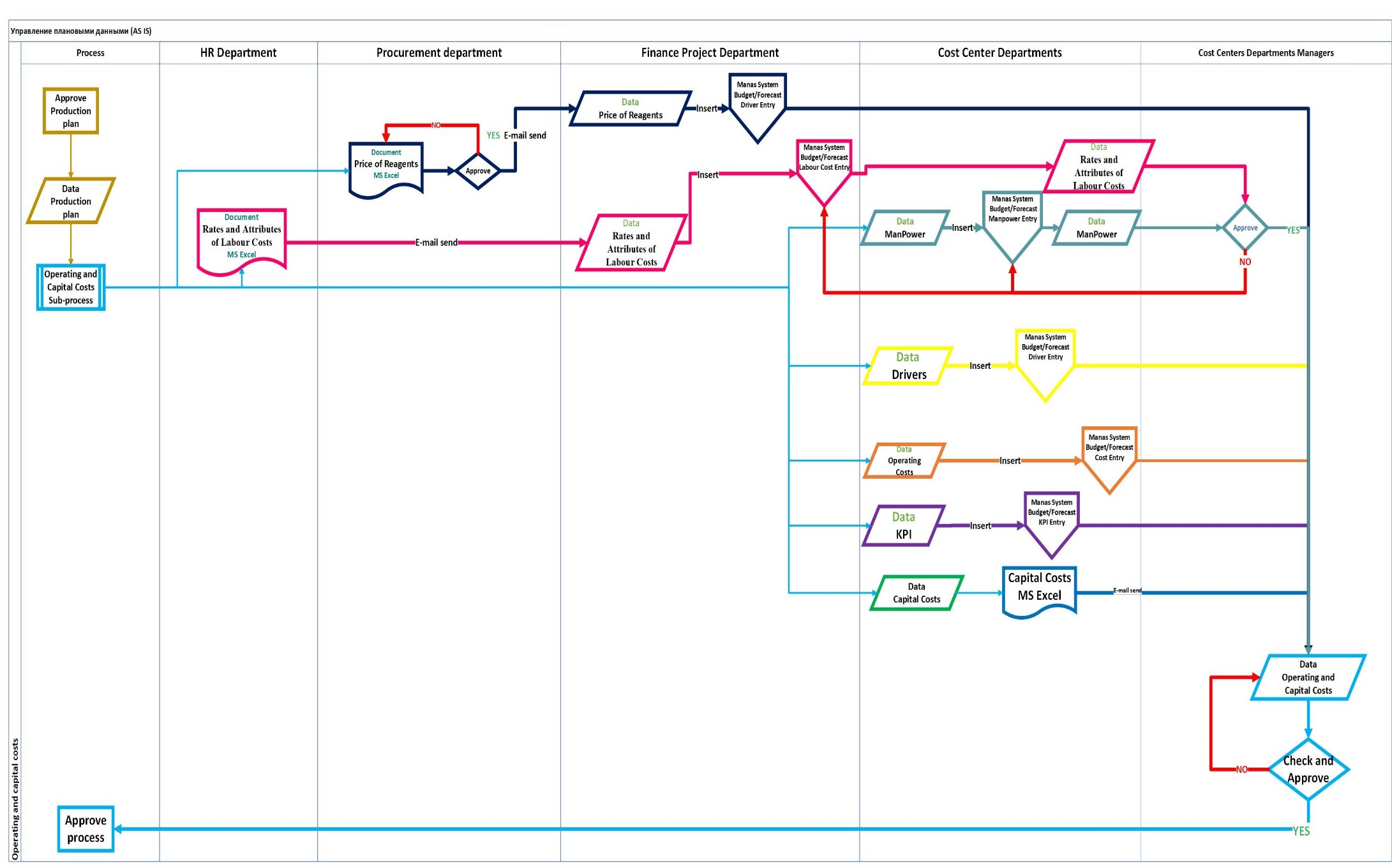 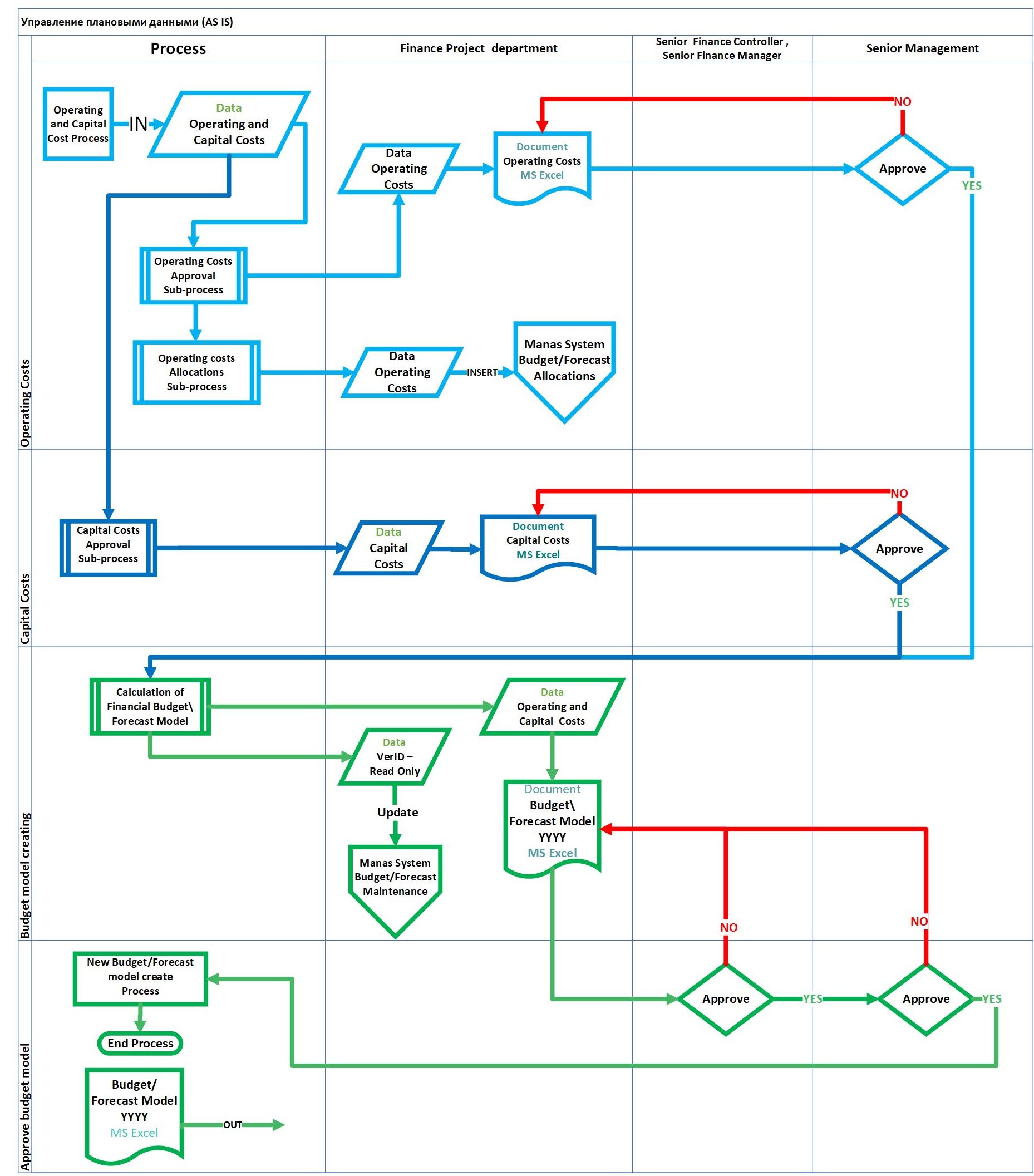 Глава 4. НЕДОСТАТКИ СУЩЕСТВУЮЩЕГО БИЗНЕС-ПРОЦЕССАВ Существующем Бизнес-процессе большим недостатком является ручной ввод информации для модели в документе MS Excel    Budget/Forecast Model. Система не генерирует модель бюджета из внесенных в система данных. Также некоторые данные вносятся в систему Finance Project Department. Нет утверждения данных в системе Responsible managersCapitals Costs – данные не фиксируются в ERP системе Price of Reagents -данные вносятся в систему Finance Project DepartmentPrice of Reagents – нет проверки и утверждения данных  от ответственного менеджера Drivers-данные вносятся в систему Finance Project DepartmentDrivers - нет проверки и утверждения данных  от ответственного менеджера Rates and Attributes of Labour costs-данные вносятся в систему Finance Project DepartmentRates and Attributes of Labour costs – нет проверки и утверждения данных  от ответственного менеджераProduction Plan – данные вносятся в систему Finance Project DepartmentProduction Plan – нет проверки и утверждения данных  от ответственного менеджераOperating and Capital Costs – нет утверждения данных в системе для Responsible managersBudget Model – нет возможности сгенерировать в системе автоматически.Глава 5. ОПИСАНИЕ БИЗНЕС-ПРОЦЕССА TO-BEБизнес-процесс «(TO BE) Управление плановыми данными» (Budget) состоит из 3-х   под-процессов: Production plan Sub process, Operation and Capital Costs Sub process, Approve Sub process. Рис.1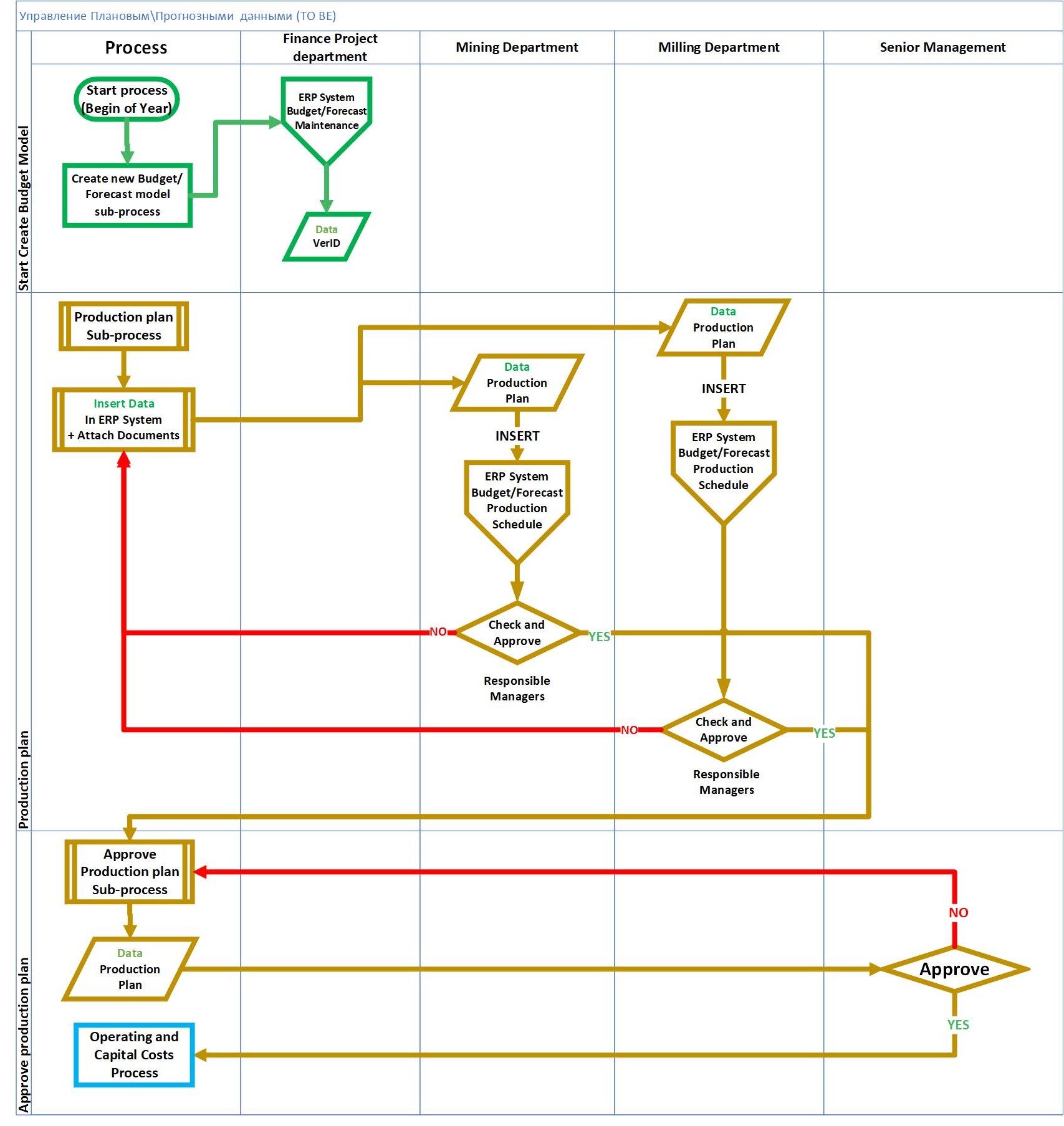 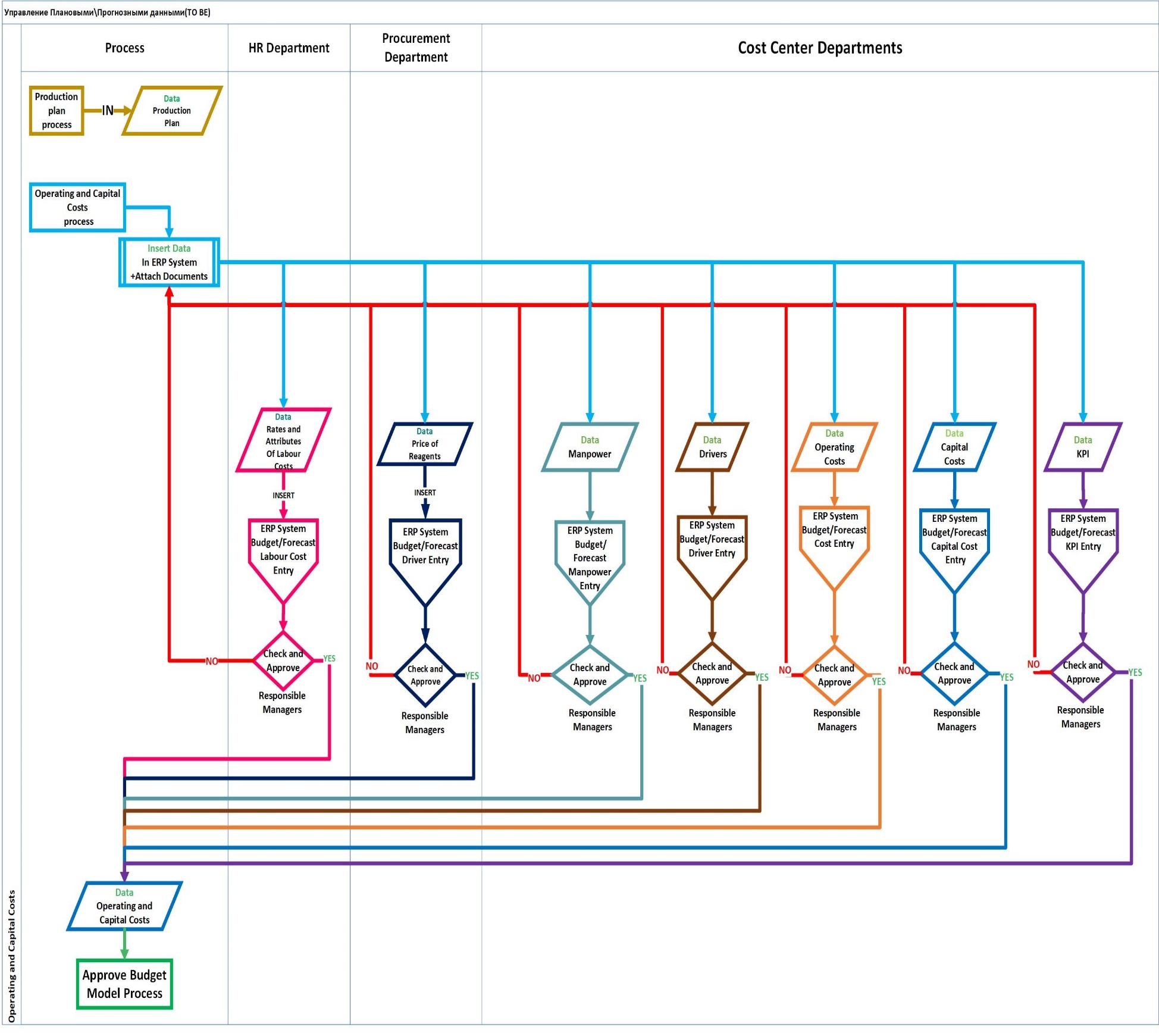 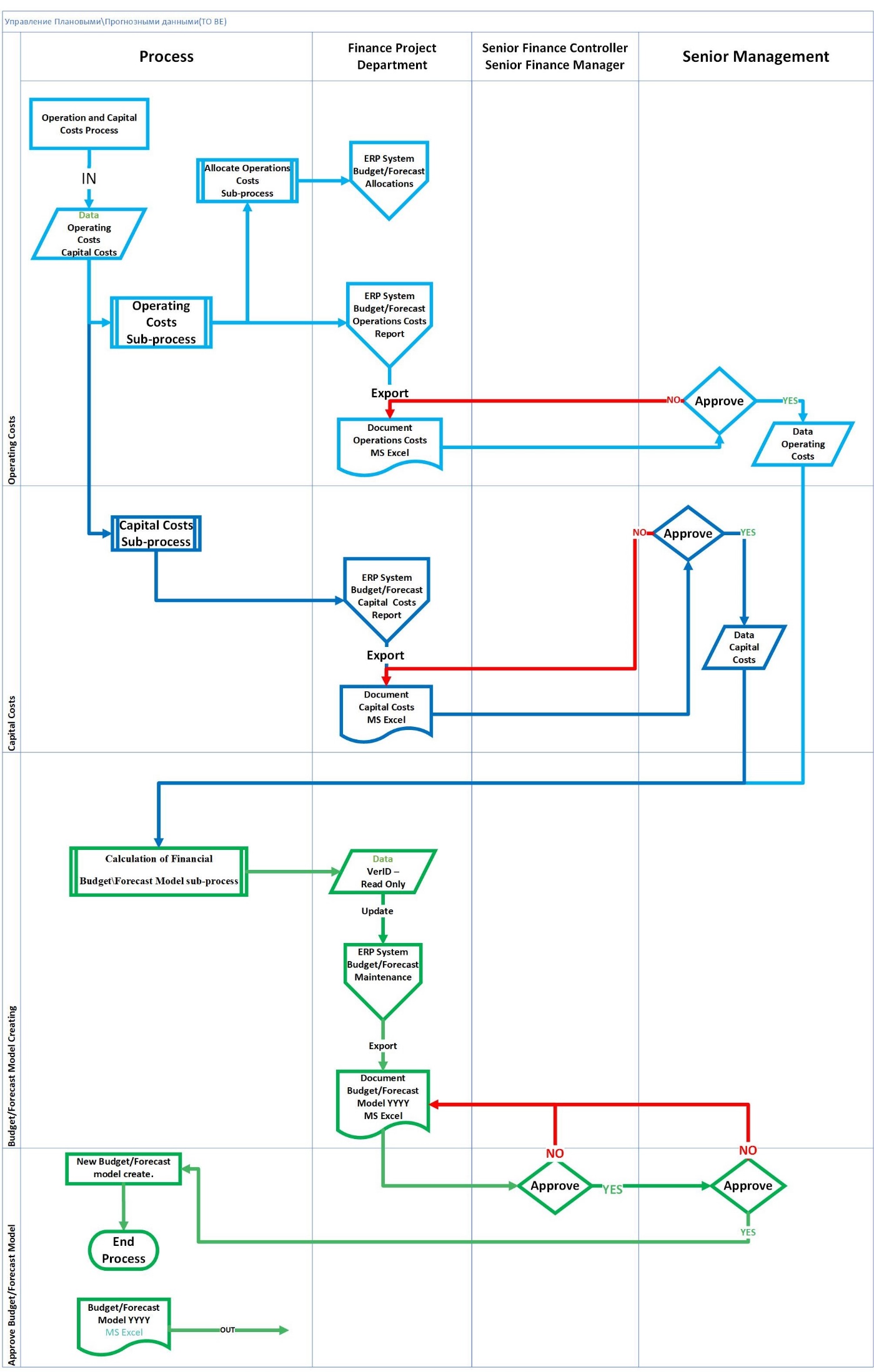 Приложение №1Атрибуты логических объектовБизнес-процесса «Планирование и бюджетирование»Пример табличного представления атрибутов. Все атрибуты разбиты по месяцам, но также включен среднегодовой показатель прогнозных данных(Forecast).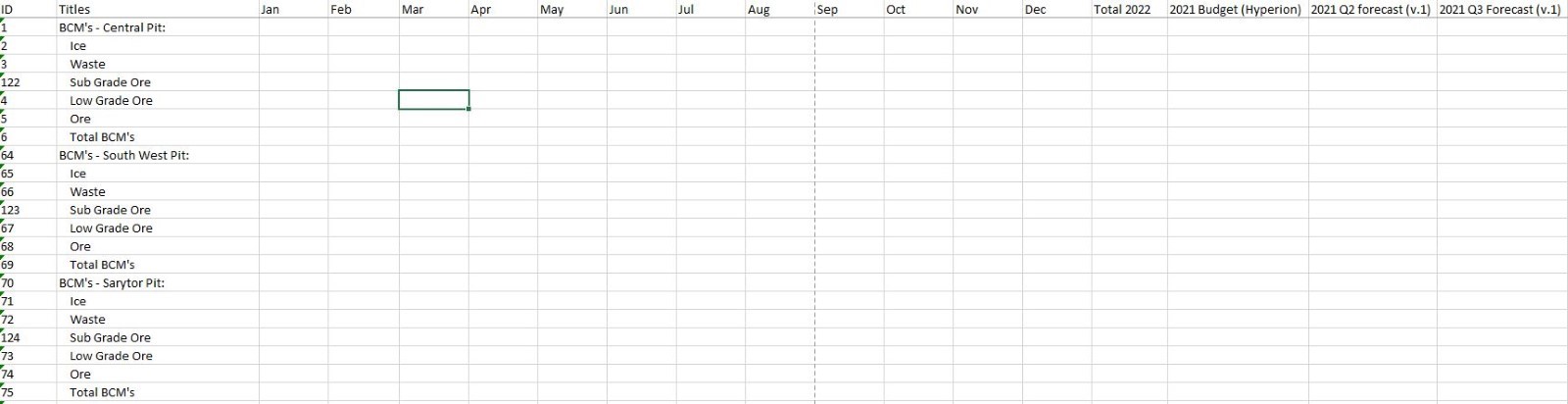 Логический объект Production plan включает в себя следующие атрибуты:BCM's - Central Pit:    Ice    Waste    Sub Grade Ore    Low Grade Ore    Ore    Total BCM'sBCM's - South West Pit:    Ice    Waste    Sub Grade Ore    Low Grade Ore    Ore    Total BCM'sBCM's - Sarytor Pit:    Ice    Waste    Sub Grade Ore    Low Grade Ore    Ore    Total BCM'sBCM's - Total Pits    Ice    Waste    Sub Grade Ore    Low Grade Ore    Ore    Total BCM'sTonnes - Central Pit:    Ice    Waste    Sub Grade Ore    Low Grade Ore    Ore    Total TonnesTonnes - South West Pit:    Ice    Waste    Sub Grade Ore    Low Grade Ore    Ore    Total TonnesTonnes - Sarytor Pit:    Ice    Waste    Sub Grade Ore    Low Grade Ore    Ore    Total TonnesTonnes - Total Pits    Ice    Waste    Sub Grade Ore    Low Grade Ore    Ore    Total TonnesOpening Ore HG & MG Stockpiles    Tonnes of Ore    Grade ( g/t )    OuncesOre Mined - Central Pit    Tonnes of Ore    Grade ( g/t )    OuncesOre Mined - South West Pit    Tonnes of Ore    Grade ( g/t )    OuncesOre Mined - Sarytor Pit    Tonnes of Ore    Grade ( g/t )    OuncesOre Mill Feed    Tonnes of Ore    Grade ( g/t )    OuncesSurvey Adjustments    Tonnes of Ore    Grade ( g/t )    OuncesClosing HG & MG Ore Stockpiles    Tonnes of Ore    Grade ( g/t )    OuncesOpening Low Grade Stockpiles    Tonnes of Ore    Grade ( g/t )    OuncesLow Grade Mined - Central Pit    Tonnes of Ore    Grade ( g/t )    OuncesLow Grade Mined - South West Pit    Tonnes of Ore    Grade ( g/t )    OuncesLow Grade Mined - Sarytor Pit    Tonnes of Ore    Grade ( g/t )    OuncesLow Grade Mill Feed    Tonnes of Ore    Grade ( g/t )    OuncesSurvey Adjustments    Tonnes of Ore    Grade ( g/t )    OuncesClosing LG Stockpiles    Tonnes of Ore    Grade ( g/t )    OuncesOpening Sub Grade Stockpiles    Tonnes of Ore    Grade ( g/t )    OuncesSub Grade Mined - Central Pit    Tonnes of Ore    Grade ( g/t )    OuncesSub Grade Mined - South West Pit    Tonnes of Ore    Grade ( g/t )    OuncesSub Grade Mined - Sarytor Pit    Tonnes of Ore    Grade ( g/t )    OuncesSub Grade Mill Feed    Tonnes of Ore    Grade ( g/t )    OuncesSurvey Adjustments    Tonnes of Ore    Grade ( g/t )    OuncesClosing SG Stockpiles    Tonnes of Ore    Grade ( g/t )    OuncesMill Feed    Tonnes of Ore    Grade ( g/t )    Ounces    Tails Grade ( g/t )    Tails Losses ( ounces )    Net Extracted    Calculated Recovery    Ounces Extracted    Plus: Opening In-Circuit Inv.    Less: Ending In-Circuit Inv.    Net Ounces Poured    Possible # Operating Days    Actual # Operating Days    % Operating Time per period    Tonnes per Operating Hour    Tonnes per DaySales    Opening Dore Inventory    Sales to Kara Balta    Inventory Adjustment    Closing Inventory    Delivery DatesCummulative SalesCummulative Net Poured